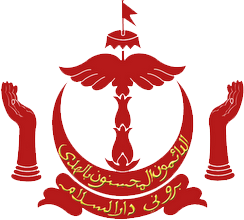 KEMENTERIAN HAL EHWAL DALAM NEGERINEGARA BRUNEI DARUSSALAMBORANG PENGESAHAN HUTANG/TUNGGAKAN CUKAI BANGUNANDIBAWAH KAWALAN JABATAN-JABATAN BANDARANPeringatan:  Tuntutan tunggakan hendaklah dijelaskan terlebih dahulu sebelum borang ini lengkap diisikan;Sila sertakan:  i) Salinan resit pembayaran    ii) Salinan surat pengesahan dari pihak berkenaan, jika hartanah dipindah milik;   KETERANGAN PEMOHON KETERANGAN PEMOHON KETERANGAN PEMOHONNama Pemohon:Nama Pemohon:Nama Pemohon:No Kad Pengenalan Pintar:Warna:No Telefon:Nama Pemilik:Nama Pemilik:Nama Pemilik:No Kad Pengenalan Pintar:Warna:No Telefon:KETERANGAN HARTANAHKETERANGAN HARTANAHKETERANGAN HARTANAHKETERANGAN HARTANAHNo. Lot:No. Unit:No. Unit:Tingkat:Nama Bangunan:Nama Bangunan:Kampong / Kawasan:Kampong / Kawasan:Nama Jalan:Nama Jalan:Nama Jalan:Nama Jalan:Tarikh Permohonan:Tarikh Permohonan:Tandatangan Pemohon/Pemilik :Tandatangan Pemohon/Pemilik :KETERANGAN SEBAB-SEBAB PERMOHONANPENGESAHAN / KEBENARAN JABATANPENGESAHAN / KEBENARAN JABATANPENGESAHAN / KEBENARAN JABATAN        Dibenarkan / Tidak dibenarkan                        Dibenarkan / Tidak dibenarkan                        Dibenarkan / Tidak dibenarkan                        Dibenarkan / Tidak dibenarkan                Ulasan:                ………………………………………………………………………………………………………………………………………………………………..                ………………………………………………………………………………………………………………………………………………………………..                ………………………………………………………………………………………………………………………………………………………………..………………………………………………………Pengerusi Lembaga Bandaran Kuala Belait dan SeriaJabatan Bandaran Kuala Belait dan SeriaKementerian Hal Ehwal Dalam NegeriBrunei DarussalamTarikh:Rujukan:Ulasan:                ………………………………………………………………………………………………………………………………………………………………..                ………………………………………………………………………………………………………………………………………………………………..                ………………………………………………………………………………………………………………………………………………………………..………………………………………………………Pengerusi Lembaga Bandaran Kuala Belait dan SeriaJabatan Bandaran Kuala Belait dan SeriaKementerian Hal Ehwal Dalam NegeriBrunei DarussalamTarikh:Rujukan:Ulasan:                ………………………………………………………………………………………………………………………………………………………………..                ………………………………………………………………………………………………………………………………………………………………..                ………………………………………………………………………………………………………………………………………………………………..………………………………………………………Pengerusi Lembaga Bandaran Kuala Belait dan SeriaJabatan Bandaran Kuala Belait dan SeriaKementerian Hal Ehwal Dalam NegeriBrunei DarussalamTarikh:Rujukan:Ulasan:                ………………………………………………………………………………………………………………………………………………………………..                ………………………………………………………………………………………………………………………………………………………………..                ………………………………………………………………………………………………………………………………………………………………..………………………………………………………Pengerusi Lembaga Bandaran Kuala Belait dan SeriaJabatan Bandaran Kuala Belait dan SeriaKementerian Hal Ehwal Dalam NegeriBrunei DarussalamTarikh:Rujukan: